KARTA PRZEDMIOTUUwaga: student otrzymuje ocenę powyżej dostatecznej, jeżeli uzyskane efekty kształcenia przekraczają wymagane minimum.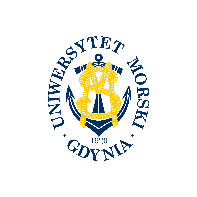 UNIWERSYTET MORSKI W GDYNIWydział Zarządzania i Nauk o Jakości 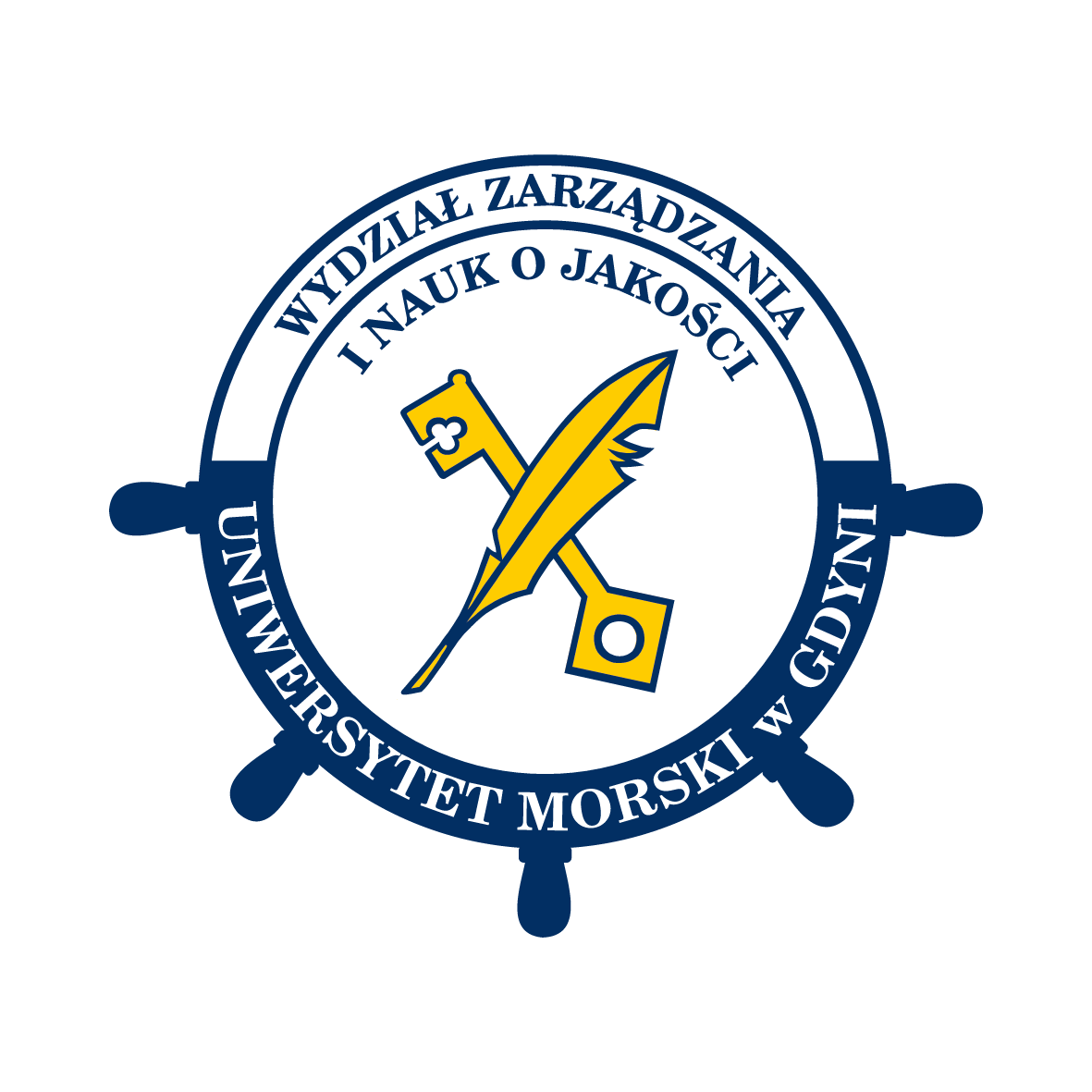 Kod przedmiotuNazwa przedmiotuw jęz. polskimLOGISTYKA MIEJSKAKod przedmiotuNazwa przedmiotuw jęz. angielskimURBAN LOGISTICSKierunekZarządzanieSpecjalnośćWszystkie specjalnościPoziom kształceniastudia drugiego stopniaForma studiówstacjonarneProfil kształceniaogólnoakademickiStatus przedmiotuwybieralnyRygorzaliczenie z ocenąSemestr studiówLiczba punktów ECTSLiczba godzin w tygodniuLiczba godzin w tygodniuLiczba godzin w tygodniuLiczba godzin w tygodniuLiczba godzin w semestrzeLiczba godzin w semestrzeLiczba godzin w semestrzeLiczba godzin w semestrzeSemestr studiówLiczba punktów ECTSWCLPWCLP22115Razem w czasie studiówRazem w czasie studiówRazem w czasie studiówRazem w czasie studiówRazem w czasie studiówRazem w czasie studiów15151515Wymagania w zakresie wiedzy, umiejętności i innych kompetencjiPodstawowa wiedza z zakresu logistyki miejskiej Cele przedmiotuPoznanie i zrozumienie wyzwań i trendów transportowo-logistycznych współczesnych aglomeracji.Zdobycie umiejętności przeprowadzania analizy modelu mobilności miejskiejAnaliza istniejących oraz innowacyjnych rozwiązań w odniesieniu do logistyki miejskiejOsiągane efekty uczenia się dla przedmiotu (EKP)Osiągane efekty uczenia się dla przedmiotu (EKP)Osiągane efekty uczenia się dla przedmiotu (EKP)SymbolPo zakończeniu przedmiotu student:Odniesienie do kierunkowych efektów uczenia sięEKP_01potrafi wyjaśnić istotę koncepcji zrównoważonego rozwoju i jej wpływ nafunkcjonowanie aglomeracji miejskichNK_W01, NK_W08EKP_02potrafi zaprezentować wiedzę o poglądach na temat struktur i instytucji oraz rodzajów więzi społeczno-ekonomicznych dotyczących logistyki miejskiej i zarządzania mobilnością NK_W01, NK_W02, NK_W08 EKP_03potrafi wykorzystać wiedzę teoretyczną z zarządzania i dyscyplin pokrewnych do opisu i analizowania przyczyn i przebiegu procesów i zjawisk ekonomicznych, a także potrafi formułować własne opinie i dobierać krytycznie dane i metody analizNK_W04, NK_W06, NK_K01, NK_U08EKP_04potrafi integrować wiedzę z różnych dziedzin w celu tworzenia rozwiązań określonych problemów logistycznych współczesnych miastNK_W01, NK_W04, NK_U08Treści programoweLiczba godzinLiczba godzinLiczba godzinLiczba godzinOdniesienie do EKPTreści programoweWCLPOdniesienie do EKPDefinicja, cele i znaczenie logistyki miejskiej dla funkcjonowania współczesnych aglomeracji. Megatrendy i wyzwania współczesnych miast. 2EKP_01Wpływ pandemii koronawirusa na ekonomiczny, ekologiczny i społeczny wymiar transportu w miastach. 2EKP_01, EKP_02Zanieczyszczenie powietrza w transporcie. Analiza wpływu pandemii koronawirusa na logistykę miejską i zdrowie mieszkańców2EKP_03, EKP_04Rozwój mikromobilności i mobilności współdzielonej 2EKP_03Wskaźniki zrównoważonej i inteligentnej mobilności, wskaźniki jakości życia w mieście3EKP_02, EKP_04Nowy model mobilności miejskiej, rozwój mobilności na żądanie oraz Mobility as a  Service (MaaS)2EKP_02, EKP_03Ekonomiczne, społeczne i ekologiczne wyzwania dotyczące transportu towarów w mieście 2EKP_01, EKP_04Łącznie godzin15Metody weryfikacji efektów uczenia się dla przedmiotuMetody weryfikacji efektów uczenia się dla przedmiotuMetody weryfikacji efektów uczenia się dla przedmiotuMetody weryfikacji efektów uczenia się dla przedmiotuMetody weryfikacji efektów uczenia się dla przedmiotuMetody weryfikacji efektów uczenia się dla przedmiotuMetody weryfikacji efektów uczenia się dla przedmiotuMetody weryfikacji efektów uczenia się dla przedmiotuMetody weryfikacji efektów uczenia się dla przedmiotuMetody weryfikacji efektów uczenia się dla przedmiotuSymbol EKPTestEgzamin ustnyEgzamin pisemnyKolokwiumSprawozdanieProjektPrezentacjaZaliczenie praktyczneInneEKP_01xEKP_02xEKP_03xEKP_04xKryteria zaliczenia przedmiotuZaliczenie wykładu : pozytywny wynik z testu pisemnego oraz z projektuNakład pracy studentaNakład pracy studentaNakład pracy studentaNakład pracy studentaNakład pracy studentaNakład pracy studentaForma aktywnościSzacunkowa liczba godzin przeznaczona na zrealizowanie aktywnościSzacunkowa liczba godzin przeznaczona na zrealizowanie aktywnościSzacunkowa liczba godzin przeznaczona na zrealizowanie aktywnościSzacunkowa liczba godzin przeznaczona na zrealizowanie aktywnościSzacunkowa liczba godzin przeznaczona na zrealizowanie aktywnościForma aktywnościWCLLPGodziny kontaktowe15Czytanie literatury8Przygotowanie do zajęć ćwiczeniowych, laboratoryjnych, projektowych0Przygotowanie do egzaminu, zaliczenia6Opracowanie dokumentacji projektu/sprawozdania6Uczestnictwo w zaliczeniach i egzaminach2Udział w konsultacjach 2Łącznie godzin39Sumaryczna liczba godzin dla przedmiotu3939393939Sumaryczna liczba punktów ECTS dla przedmiotu22222Liczba godzinLiczba godzinLiczba godzinECTSECTSObciążenie studenta związane z zajęciami praktycznymi00000Obciążenie studenta na zajęciach wymagających bezpośredniego udziału nauczycieli akademickich19191922Literatura podstawowaJ. Gajewski, W. Paprocki, J. Pieriegud, Mobilność w aglomeracjach przyszłości, 2018Justyna Danielewicz, Dorota Sikora-Fernandez, Zarządzanie rozwojem współczesnych miast, 2019 Jacek Szołtysek, Logistyka miasta. PWE, 2016Banach-Ziaja, Marzena, Od inteligentnego transportu do inteligentnych miast, 2018, Gajewski J., Paprocki W., Pieriegud J., E-mobilność: wizje i scenariusze rozwoju. Publikacja Europejskiego Kongresu Finansowego, Sopot 2017Kuzia M., "Urban mobility management during the coronavirus pandemic: the impact of Covid-19 on URBAN MOBILITY MANAGEMENT DURING THE CORONAVIRUS PANDEMIC: THE IMPACT OF COVID-19 ON THE ECONOMIC, ECOLOGICAL AND SOCIAL DIMENSIONS OF TRANSPORT" 2020Literatura uzupełniającaThe future of cities - opportunities, challenges and the way forward, 2019, Publisher: Publications Office of the European UnionAir Quality in Europe, EU Report, 2020, https://www.eea.europa.eu/publications/air-quality-in-europe-2020-reportSzołtysek, Jacek, Jakość życia w mieście. Poglądy interdyscyplinarne. 2018. Kuzia M., "Urban Mobility Management in Selected Cities – Analysis of Sustainable Transport Indicators" 2021https://www.transport-publiczny.pl/Czasopisma naukowe: ”Transport Miejski i Regionalny”, „Logistyka”Osoba odpowiedzialna za przedmiotOsoba odpowiedzialna za przedmiotmgr inż. Michał KuziaKLiSTPozostałe osoby prowadzące przedmiotPozostałe osoby prowadzące przedmiotmgr inż. Michał KuziaKLiST